Student Assessment Sheet – Calculations and Accuracy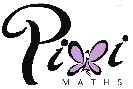 ObjectiveBefore teachingBefore teachingBefore teachingBefore teachingDate of lesson/sAfter teachingAfter teachingAfter teachingAfter teachingObjectiveLimitedDevelopingSecureExtendingDate of lesson/sLimitedDevelopingSecureExtending+/-/x/÷ directed numbers.Understand inverse operations.Understand place value.Understand and apply the correct order of operations (BIDMAS).Calculate money problems.Round to a given number of decimal places.Round to a given number of significant figures.Use place value to calculate changes to calculations.Use a calculator for complex calculations.Estimate answers to calculations.Find upper and lower bounds.Use inequality notation to specify error intervals due to rounding.Find the upper and lower bounds of calculations with quantities given to a various degrees of accuracy.